デカルトの定理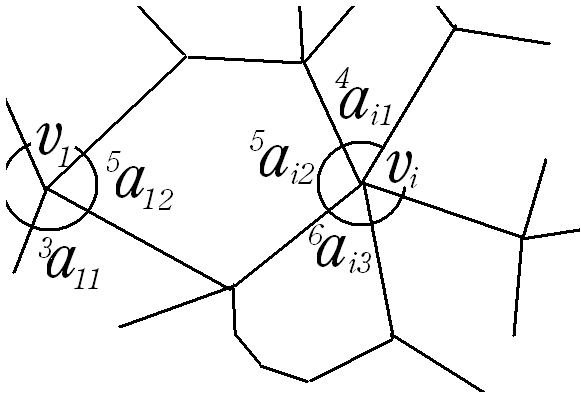 （穴の無い）多面体を考える。今、頂点数，辺数，面数とすると、である。（オイラーの定理）この多面体のすべての頂点に番号を付けとする。つまり、となる。いま、各について、の周りの角をとする。左肩のの説明をする。各に対してその角の属する多角形が、角形の時にと表す。このとき、各について頂点の周りの角の和はより小さい。その不足分をとする。つまり、とする。このとき、となる事を示す。　証明　　　　この多面体の面について、角形は個あるとする。すると、次の各等式が成立する。　　　　，，，である。さて、